                                                                                   ЗАТВЕРДЖЕНО                                                                                     Протокол №           від "   "           р.засідання вченої ради НУБіП УкраїниРектор              _____ С. НіколаєнкоОсвітньо-наукова програма вводиться в дію з         2021 р.ОСВІТНЬО-НАУКОВА ПРОГРАМА«Будівництво та цивільна інженерія»
другого (магістерського) рівня вищої освіти
за спеціальністю 192 «Будівництво та цивільна інженерія»
галузі знань 19 «Архітектура та будівництво»
Кваліфікація: магістр з будівництва та цивільної інженерії Київ – 2021ПЕРЕДМОВАОсвітньо-наукова програма (ОНП) «Будівництво та цивільна інженерія» для підготовки здобувачів вищої освіти на другому (магістерському) рівні за спеціальністю «Будівництво та цивільна інженерія» містить обсяг кредитів ЄКТС, необхідний для здобуття відповідного ступеня вищої освіти; перелік компетентностей випускника; нормативний зміст підготовки здобувачів вищої освіти, сформульований у термінах результатів навчання; форми атестації здобувачів вищої освіти; вимоги до наявності системи внутрішнього забезпечення якості вищої освіти.ОНП розроблено членами проектної групи Національного університету біоресурсів і природокористування України у складі:Яковенко Ігор Анатолійович, д.т.н., доцент, професор кафедри будівництва, гарант освітньої програми.Бакулін Євгеній Анатолійович, к.т.н., доцент, завідувач кафедри будівництва.Ярмоленко Микола Григорійович, к.т.н., професор, професор кафедри будівництва, заслужений будівельник України, лауреат Державної преміїРецензії-відгуки зовнішніх стейкголдерів Сергій Черненко, генеральний директор ТОВ «Центрбуд».Юрій Слюсаренко,  к. т. н., с.н.с., заступник директора з наукової роботи ДП «Державний науково-дослідний інститут будівельних конструкцій»Віктор Титок, директор ТОВ «Ліра-ПРОЕКТ».ОНП підготовки фахівців другого (магістерського) рівня вищої освіти за спеціальністю 192 «Будівництво та цивільна інженерія» розроблена відповідно відповідно до Закону України «Про вищу освіту», Постанови Кабінету Міністрів України від 23.11.2011 р. №1341 «Про затвердження Національної рамки кваліфікацій»,  Постанови Кабінету Міністрів України від 30.12.2015 р. № 1187 «Про затвердження Ліцензійних умов провадження освітньої діяльності закладів освіти» з урахуванням Положення «Про освітні програми у Національному університеті біоресурсів і природокористування України» затвердженого протоколом Вченої ради НУБіП України №7 від 28.02.2018,  наказу НУБіП України «Про розроблення освітніх програм підготовки бакалаврів і магістрів в університеті для вступників 2019 р.» від 21.02.2019 р. № 161, Проекту Стандарту вищої освіти для другого (магістерського) рівня з галузі 19 – Архітектура та будівництво, спеціальності 192 – Будівництво та цивільна інженерія, розробленого підкомісією зі спеціальності 192 – Будівництво та цивільна інженерія Науково-методичної комісії №9 з будівництва та технологій сектору вищої освіти Науково-методичної ради Міністерства освіти і науки України.ОСНОВНІ ТЕРМІНИ ТА ЇХ ВИЗНАЧЕННЯУ програмі терміни вживаються в такому значенні:1) автономність і відповідальність – здатність самостійно виконувати завдання, розв’язувати задачі і проблеми та відповідати за результати своєї діяльності;2) акредитація освітньої програми – оцінювання освітньої програми та/або освітньої діяльності вищого навчального закладу за цією програмою на предмет відповідності стандарту вищої освіти; спроможності виконати вимоги стандарту та досягти заявлених у програмі результатів навчання; досягнення заявлених у програмі результатів навчання;3) атестація – це встановлення відповідності засвоєних здобувачами вищої освіти рівня та обсягу знань, умінь, інших компетентностей вимогам стандартів вищої освіти;4) магістр – це освітній ступінь, що здобувається на другому рівні вищої освіти та присуджується вищим навчальним закладом у результаті успішного виконання здобувачем вищої освіти освітньої програми, обсяг якої становить 120 кредитів ЄКТС; обсяг освітньої програми для здобуття ступеня магістра на основі ступеня бакалавра визначається вищим навчальним закладом;5) вища освіта – сукупність систематизованих знань, умінь і практичних навичок, способів мислення, професійних, світоглядних і громадянських якостей, морально-етичних цінностей, інших компетентностей, здобутих у закладі вищої освіти у відповідній галузі знань за певною кваліфікацією на рівнях вищої освіти, що за складністю є вищими, ніж рівень повної загальної середньої освіти;6) заклад вищої освіти – окремий вид установи, яка є юридичною особою приватного або публічного права, діє згідно з виданою ліцензією на провадження освітньої діяльності на певних рівнях вищої освіти, проводить наукову, науково-технічну, інноваційну та/або методичну діяльність, забезпечує організацію освітнього процесу і здобуття особами вищої освіти, післядипломної освіти з урахуванням їхніх покликань, інтересів і здібностей;7) галузь знань – основна предметна область освіти і науки, що включає групу споріднених спеціальностей, за якими здійснюється професійна підготовка;8) дисциплінарні компетентності – деталізовані програмі компетентності як результат декомпозиції компетентностей фахівця спеціальності (спеціалізації) певного рівня вищої освіти;9) європейська кредитна трансферно-накопичувальна система (ЄКТС) – система трансферу і накопичення кредитів, що використовується в європейському просторі вищої освіти з метою надання, визнання, підтвердження кваліфікацій та освітніх компонентів і сприяє академічній мобільності здобувачів вищої освіти; система ґрунтується на визначенні навчального навантаження здобувача вищої освіти, необхідного для досягнення визначених результатів навчання, та обліковується в кредитах ЄКТС;10) засоби діагностики – документи, що затверджені в установленому порядку, та призначені для встановлення ступеню досягнення запланованого рівня сформованості компетентностей студента при контрольних заходах;11) здобувачі вищої освіти – особи, які навчаються у вищому навчальному закладі на певному рівні вищої освіти з метою здобуття відповідного ступеня і кваліфікації;12) змістовий модуль – сукупність умінь, знань, цінностей, які забезпечують реалізацію певної компетентності;13) знання – осмислена та засвоєна суб’єктом наукова інформація, що є основою його усвідомленої, цілеспрямованої діяльності; знання поділяються на емпіричні (фактологічні) і теоретичні (концептуальні, методологічні);14) інтегральна компетентність – узагальнений опис кваліфікаційного рівня, який виражає основні компетентностні характеристики рівня щодо навчання та/або професійної діяльності;15) інтегрована оцінка – результат оцінювання конкретизованих завдань різних рівнів з урахуванням коефіцієнта пріоритетності (запланованого рівня сформованості компетентностей);16) інформаційне забезпечення навчальної дисципліни – засоби навчання, у яких системно викладено основи знань з певної дисципліни на рівні сучасних досягнень науки і культури, опора для самоосвіти і самонавчання (підручники; навчальні посібники, навчально-наочні посібники, навчально-методичні посібники, хрестоматії, словники, енциклопедії, довідники тощо);17) кваліфікаційний рівень – структурна одиниця національної рамки кваліфікацій, що визначається певною сукупністю компетентностей, які є типовими для кваліфікацій даного рівня;18) кваліфікація – офіційний результат оцінювання і визнання, який отримано, коли уповноважений компетентний орган установив, що особа досягла компетентностей (результатів навчання) за заданими стандартами;19) компетентність/компетентності (за НРК) – здатність особи до виконання певного виду діяльності, що виражається через знання, розуміння, уміння, цінності, інші особисті якості;20) комунікація – взаємозв’язок суб’єктів з метою передавання інформації, узгодження дій, спільної діяльності;21) кредит європейської кредитної трансферно-накопичувальної системи (далі – кредит ЄКТС) – одиниця вимірювання обсягу навчального навантаження здобувача вищої освіти, необхідного для досягнення визначених (очікуваних) результатів навчання; обсяг одного кредиту ЄКТС становить 30 годин;22) дипломна робота – це кваліфікаційна робота, що має на меті виконання виробничих завдань, спрямованих на організацію технологічного процесу (технічну підготовку, забезпечення функціонування, контроль) та управління (планування, облік, аналіз, регулювання) організацією та власне технологічним процесом; програми дипломних робіт зазвичай регламентовано певними професійними функціями й завданнями згідно з освітніми стандартами відповідних рівнів підготовки;23) дипломний проект – це кваліфікаційна робота, що присвячена реалізації виробничих завдань, переважна більшість яких віднесена до проектної та проектно-конструкторської професійних функцій; у межах цієї роботи передбачається виконання технічного завдання, ескізного й технічного проектів, робочої, експлуатаційної, ремонтної документації тощо;24) курсова робота – індивідуальне завдання, виконання якого спрямовано на організацію технологічного процесу (наприклад, технічну підготовку, забезпечення функціонування, контроль) та управління ним (планування, облік, регулювання);25) курсовий проект – індивідуальне завдання виконання якого відноситься здебільшого до проектної та проектно-конструкторської діяльності; цей вид навчальної роботи може включати елементи технічного завдання, ескізні та технічні проекти, розроблення робочої, експлуатаційної, ремонтної документації тощо; виконання курсового проекту регламентується відповідними стандартами;26) методичне забезпечення навчальної дисципліни – рекомендації до супроводження навчальної діяльності студента за всіма видами навчальних занять, що містить, у тому числі інформацію щодо засобів та процедури контрольних заходів, їх форми та змісту, методів розв’язання вправ, джерел інформації;27) модульний контроль – оцінювання ступеню досягнення студентом запланованого рівня сформованості компетентностей за видами навчальних занять;28) навчальний елемент – мінімальна навчальна інформація самостійного смислового значення (поняття, явища, відношення, алгоритми);29) об’єкт діагностики – компетентності, опанування яких забезпечуються навчальною дисципліною;30) об’єкт діяльності – процеси, явища, технології або (та) матеріальні об’єкти на які спрямована діяльність фахівця (суб’єкта діяльності); незалежно від фізичної природи об’єкт діяльності має певний період (цикл) існування, який передбачає етапи: проектування (розроблення), протягом якого вирішуються питання щодо забезпечення певних його якостей та властивостей; створення (виробництва, впровадження); експлуатації, протягом якої об’єкт використовується за призначенням; відновлення (ремонту, удосконалення), яке пов’язане з відновленням властивостей якості, підвищенням ефективності тощо; утилізації та ліквідації;31) освітній процес – це інтелектуальна, творча діяльність у сфері вищої освіти і науки, що провадиться у закладі вищої освіти (науковій установі) через систему науково-методичних і педагогічних заходів та спрямована на передачу, засвоєння, примноження і використання знань, умінь та інших компетентностей у осіб, які навчаються, а також на формування гармонійно розвиненої особистості;32) освітня (освітньо-професійна чи освітньо-наукова) програма – система освітніх компонентів на відповідному рівні вищої освіти в межах спеціальності, що визначає вимоги до рівня освіти осіб, які можуть розпочати навчання за цією програмою, перелік навчальних дисциплін і логічну послідовність їх вивчення, кількість кредитів ЄКТС, необхідних для виконання цієї програми, а також очікувані результати навчання (компетентності), якими повинен оволодіти здобувач відповідного ступеня вищої освіти;33) освітня діяльність – діяльність вищих навчальних закладів, що провадиться з метою забезпечення здобуття вищої, післядипломної освіти і задоволення інших освітніх потреб здобувачів вищої освіти та інших осіб;34) підсумковий контроль – комплексне оцінювання запланованого рівня сформованості дисциплінарних компетентностей;35) поточний контроль – оцінювання засвоєння студентом навчального матеріалу під час проведення аудиторного навчального заняття (опитування студентів на лекціях, перевірка та прийом звітів з виконання лабораторних робіт, тестування тощо);36) програма дисципліни – нормативний документ, що визначає зміст навчальної дисципліни відповідно до освітньої програми, розробляється кафедрою, яка закріплена наказом ректора для викладання дисципліни;37) результати навчання (Закон України «Про вищу освіту») – сукупність знань, умінь, навичок, інших компетентностей, набутих особою у процесі навчання за певною освітньо-професійною, освітньо-науковою програмою, які можна ідентифікувати, кількісно оцінити та виміряти;38) результати навчання (Національна рамка кваліфікацій) – компетентності (знання, розуміння, уміння, цінності, інші особисті якості), які набуває та/або здатна продемонструвати особа після завершення навчання;39) рівень сформованості дисциплінарної компетентності – частка правильних відповідей або виконаних суттєвих операцій від загальної кількості запитань або суттєвих операцій еталону рішень;40) робоча програма дисципліни – нормативний документ, що розроблений на основі програми дисципліни відповідно до річного навчального плану (містить розподіл загального часу на засвоєння окремих навчальних елементів і модулів за видами навчальних занять та формами навчання);41) самостійна робота – діяльність студента з вивчення навчальних елементів та змістових модулів, опанування запланованих компетентностей, виконання індивідуальних завдань, підготовки до контрольних заходів;42) спеціалізація – складова спеціальності, що визначається закладом вищої освіти та передбачає профільну спеціалізовану освітньо-професійну чи освітньо-наукову програму підготовки здобувачів вищої та післядипломної освіти;43) спеціальність – складова галузі знань, за якою здійснюється професійна підготовка;44) стандарт вищої освіти – це сукупність вимог до змісту та результатів освітньої діяльності вищих навчальних закладів і наукових установ за кожним рівнем вищої освіти в межах кожної спеціальності;45) стандарт освітньої діяльності – це сукупність мінімальних вимог до кадрового, навчально-методичного, матеріально-технічного та інформаційного забезпечення освітнього процесу вищого навчального закладу й наукової установи;46) уміння – здатність застосовувати знання для виконання завдань та розв’язання задач і проблем; уміння поділяються на когнітивні (інтелектуальнотворчі) та практичні (на основі майстерності з використанням методів, матеріалів, інструкцій та інструментів);47) якість вищої освіти – рівень здобутих особою знань, умінь, навичок, інших компетентностей, що відображає її компетентність відповідно до стандартів вищої освіти.І  ПРОФІЛЬ освітньо-НАУКОВОЇ ПРОГРАМИ«Будівництво та цивільна інженерія»ІІ  Загальна характеристикаІІІ  Вимоги до рівня освіти осіб, які можуть розпочати навчанняза освітніми програмами відповідної спеціальності,та їх результатів навчанняІV Обсяг кредитів ЄКТС, необхідний для здобуття відповідногоступеня вищої освітиV   Перелік компетентностей  випускника рівня магістрVI      Нормативний зміст підготовки магістра,сформульований у термінах   результатів   навчанняVІI  Форми атестації здобувачів вищої освіти(ступеня вищої освіти магістра)VIIІ   Вимоги до створення освітніх програм підготовки за галуззю знань або групою спеціальностей (у стандартах рівня молодшого бакалавра), міждисциплінарних освітньо-наукових програм (у стандартах магістра та доктора філософії)ВідсутніIX   Вимоги професійних стандартів (за їх наявності)ВідсутніX   Додаткові вимоги до організації освітнього процесу для освітніх програм з підготовки фахівців для професій, для яких запроваджене додаткове регулюванняВідсутніXI Додаткові вимоги до структури освітніх програм, необхідних для доступу до професій, для яких запроваджене додаткове регулювання       ВідсутніXII   Перелік нормативних документів, на яких базуєтьсяСтандарт вищої освітиОфіційні документи:Закон України «Про вищу освіту» - http://zakon4.rada.gov.ua/laws/show/1556-18. Закон України «Про освіту» - http://zakon5.rada.gov.ua/laws/show/2145-19.Національний класифікатор України: Класифікатор професій ДК 003:2010. – https://zakon.rada.gov.ua/rada/show/va327609-10 Національна рамка кваліфікацій, 2011 – http://zakon4.rada.gov.ua/laws/show/1341-2011-п. Перелік галузей знань і спеціальностей, за якими здійснюється підготовка здобувачів вищої освіти 2015 – http://zakon4.rada.gov.ua/laws/show/266-2015-п.  6. Методичні рекомендації щодо розроблення стандартів вищої освіти 2020 – https://mon.gov.ua/storage/app/media/vyshcha/naukovo-metodychna_rada/2020-metod-rekomendacziyi.docx .2. Перелік компонентів ОНП «Будівництво та цивільна інженерія»2.1. Перелік компонент ОНП2.2. Структурно-логічна схема ОНП «Будівництво та цивільна інженерія»3.Форма атестації здобувачів вищої освіти освітньо-наукової програми «Будівництво та цивільна інженерія»Атестація здобувачів вищої освіти здійснюється у формі публічного захисту (демонстрації) кваліфікаційної роботи.У кваліфікаційній роботі магістра, підготовка якого здійснюється за освітньо-науковою програмою, мають бути наведені результати самостійно і творчо виконаної науково-дослідної роботи у відповідності до «Положення про підготовку і захист кваліфікаційної магістерської роботи у Національному університеті біоресурсів і природокористування України». Для кваліфікаційної роботи магістра, підготовка якого здійснюється за освітньо-науковою програмою, додатково виконується проектна частина, яка передбачає впровадження у виробництво результатів науково-дослідної роботи студента у відповідності до «Положення про підготовку і захист кваліфікаційної магістерської роботи у Національному університеті біоресурсів і природокористування України». Обов’язковою складовою частиною кваліфікаційної роботи, виконаної за освітньо-науковою програмою, є графічна частина, яка виконується у вигляді презентації та/або демонстраційних листів або креслень. Кваліфікаційні роботи зберігаються в електронному вигляді на випусковій кафедрі та у електронному і паперовому вигляді в архіві ЗВО та можуть бути перевірені (з використанням відповідного програмного забезпечення) на плагіат.Кваліфікаційні роботи можуть бути оприлюднені на офіційному сайті університету та факультету.Публічний захист кваліфікаційної роботи передбачає: - представлення основних положень роботи у вигляді мультимедійної презентації та роздаткового матеріалу аналогічного змісту або графічних креслень, які є додатками до роботи;- попереднє оголошення на веб-сайті випускової кафедри про дату і час публічного захисту;- відкриту форму засідання екзаменаційної комісії.Під час захисту кваліфікаційної роботи студенти повинні:знати: основи методології наукового дослідження: його види та функції, характеристику та етапи проведення;сутність методів і техніки наукових досліджень;основні принципи удосконалення існуючих і розроблення нових проектних, технічних та технологічних рішень;вимоги до оформлення кваліфікаційної роботи та її захистувміти: обґрунтовувати актуальність теми кваліфікаційної роботи;формулювати мету і завдання, обирати об’єкт і предмет дослідження, розроблювати програму дослідження, обирати сучасні методи дослідження;самостійно проводити науково-дослідну роботу та аналізувати одержані результати;формулювати висновки та пов’язувати їх з рішенням задач прикладного характеру;науково обґрунтовувати удосконалення практичної або математичної моделі досліджень конструкцій або будівлі;доводити економічну ефективність прийнятих у кваліфікаційній роботі рішень.мати навички: самостійної науково-професійної роботи з визначенням задач технологічного і дослідницького спрямування, організації, планування та проведення наукової та виробничої діяльності;використання та аналізу науково-технічної інформації для обґрунтування актуальності обраного напрямку наукової роботи;безпечної експлуатації сучасного лабораторного і технологічного обладнання та контрольно-вимірювальних приладів; аналізу результатів досліджень та обґрунтовуванням конкретних рекомендацій щодо вдосконалення та оптимізації досліджуваного процесу або моделі;застосовування у виробничих умовах методів організації та моделювання технологічних процесів;оформлення кваліфікаційної роботи.Матриця відповідності програмних компетентностей  компонентам освітньо-наукової програми «Будівництво та цивільна інженерія» Матриця забезпечення програмних результатів навчання відповідними компонентами освітньо-наукової програми «Будівництво та цивільна інженерія» МІНІСТЕРСТВО ОСВІТИ І НАУКИ УКРАЇНИ НАЦІОНАЛЬНИЙ УНІВЕРСИТЕТ БІОРЕСУРСІВ І ПРИРОДОКОРИСТУВАННЯ УКРАЇНИФакультет конструювання та дизайнуНАВЧАЛЬНИЙ ПЛАНпідготовки фахівців 2021 року вступу	   Рівень вищої освіти                           	Другий (магістерський) Галузь знань                                                	19 «Архітектура та будівництво»             Спеціальність                                             		192 «Будівництво та цивільна інженерія»Освітня програма					   «Будівництво та цивільна інженерія»Орієнтація освітньої програми                   	   Освітньо-науковаФорма навчання                                                деннаТермін навчання (обсяг кредитів ЄКТС)  	   2 роки (120 кредитів)На основі                                                           ОС «Бакалавр»         Ступінь вищої освіти                                         «Магістр»Кваліфікація                                                      Магістр з будівництва та цивільної інженеріїI. Графік ОСВІТНЬОГО процесу підготовки фахівців другого (магістерського) рівня вищої освіти 2020 року вступу спеціальності 192 «Будівництво та цивільна інженерія»,освітньо-наукової програми «Будівництво та цивільна інженерія»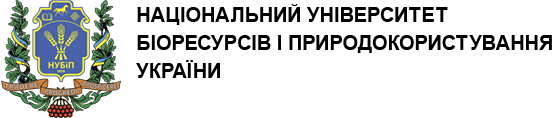 МІНІСТЕРСТВО ОСВІТИ І НАУКИ УКРАЇНИНАЦІОНАЛЬНИЙ УНІВЕРСИТЕТ БІОРЕСУРСІВ І ПРИРОДОКОРИСТУВАННЯ УКРАЇНИПовна назва закладу вищої освіти та структурного підрозділуНаціональний університет біоресурсів і природокористування УкраїниФакультет конструювання та дизайнуКафедра будівництваСтупінь вищої освіти та назва кваліфікації мовою оригіналуМагістр з будівництва та цивільної інженеріїОфіційна назва освітньої наукової програмиБудівництво та цивільна інженеріяНаявність акредитаціїАкредитується впершеЦикл/рівеньНРК України – 7 рівень, FQ -ЕНЕА - третього циклу, ЕQF-LLL – 7 рівень ПередумовиУмови вступу визначаються «Правилами прийому до Національного університету біоресурсів і природо-користування України», затвердженими Вченою радою. Мова(и) викладанняУкраїнська, англійськаТермін дії освітньої наукової програми2 рокиІнтернет-адреса постійного розміщення опису освітньої-наукової програмиhttps://nubip.edu.ua/node/46601Рівень вищої освітиДругий (магістерський) рівеньСтупінь вищої освітиМагістрГалузь знань19 – Будівництво та архітектураСпеціальність192 – Будівництво та цивільна інженеріяФорми навчанняОчна денна, заочнаОсвітня кваліфікаціяМагістр з будівництва та цивільної інженерії Професійна(і) кваліфікація(ї)інженер-будівельникКваліфікація в дипломіСтупінь вищої освіти – МагістрСпеціальність 192 «Будівництво та цивільна інженерія» Додаткові вимоги до правил прийомуНемаОпис предметної областіОб’єкти вивчення та діяльності:науково-дослідна; проектно-конструкторська; проектно-технологічна; організаційно-технологічна; організаційно-управлінська та педагогічна діяльність в сфері створення об’єктів архітектури, експлуатації, ремонту та реконструкції будівель, споруд, інженерних систем та мереж в системі функціонування галузевих  установ, підприємств і організацій усіх форм власності. Мета навчання: - підготовка висококваліфікованих фахівців до практичної, управлінської та науково-дослідної діяльності у галузі будівництва і архітектури;- формування загальних і спеціальних компетентностей, необхідних для вирішення комплексних завдань будівництва та інженерії, що передбачає здійснення дослідницько-інноваційної діяльності та характеризується невизначеністю умов і вимог;- формування у здобувачів комплексу знань, умінь та навичок, необхідних для розв’язування складних науково-дослідних, інженерно-технічних та інженерно-технологічних задач і проблем у сфері будівництва,  цивільної інженерії та будівельної індустрії.Теоретичний зміст предметної області: - наукові, теоретично-методологічні та прикладні аспекти будівництва та інженерії;науково-методичні засади дослідницько-інноваційної діяльності проектування, технології зведення, реконструкції та експлуатації об’єктів будівництва;ґрунтовні уявлення про проектування та конструювання, технологію та  організацію будівельного виробництва, структуру, систему управління та функціонування  проектних, виробничих, експлуатаційних установ, організацій, підприємств будівельної галузі та будівельної індустрії;методологічні основи організації та контролювання відповідного рівня якості, надійності, довговічності та безпечності будівельних об’єктів, конструкцій та виробів, забезпечення ресурсозбереження екологічності й технологічних процесів будівництва; методологія викладацької діяльності;розробка науково-дослідних, проектних і конструкторських робіт, пов'язаних із вдосконаленням проектування, конструювання, організації та технології виробництва та експлуатації об’єктів будівництва;впровадження інноваційних технологій, сучасного світового досвіду в будівельній галузі. Методи, методики та технології: сучасні вітчизняні та  світові науково-технічні розробки та дослідження;автоматизовані системи розробки проектної,  конструкторської та кошторисної документації на зведення будівельних об’єктів і інженерних систем;інноваційні технології зведення будівель, споруд та інженерних систем;   передові  технології із виготовлення будівельних конструкцій, виробів і матеріалів;оптимізація та вдосконалення методів і методик з технології та організації будівельного виробництва для підвищення ефективності функціонування та  стратегічного розвитку підприємств, установ і організацій будівельної галузі. Інструменти та обладнання: комп’ютерна та організаційна техніка; геодезичні прилади, прилади  вимірювання,  діагностики;  устаткування, обладнання та прилади, що застосовується в будівельний галузі; лабораторне і технологічне обладнання, макети та наглядні стенди;- комп’ютерні програмні комплекси систем проектування, конструювання, технології зведення будівельних об’єктів та інженерних систем, інформаційні технології.Академічніправа випускниківМожливість продовжити навчання на третьому освітньо-науковому рівні вищої освіти, підвищувати кваліфікацію та отримувати додаткову післядипломну освіту. Працевлаштування випускниківВипускники здатні виконувати професійну роботу на різних підприємствах, установах, організаціях і функціональних підрозділах, всіх форм власності та організаційно-правових форм будівельної галузі. Здатні працювати в наукових, консалтингових, консультаційних, конструкторських, проектних установах організаціях, підрозділах і освітніх закладах органів державного та муніципального управління відповідно до Національного класифікатора України «Класифікація професій» ДК 003:2010:1210.1 – Керівники підприємств, установ та організацій;1223.1 – Головні фахівці - керівники виробничих підрозділів у будівництві;1223.2 – Начальники (інші керівники) та майстри дільниць (підрозділів) у будівництві;1313 – Керівники малих підприємств без апарату управління в будівництві;1474 – Менеджери у сфері досліджень та розробок;1476 – Менеджери з архітектури та будівництва, технічного контролю;1491 – Менеджери у житлово-комунальному господарстві;2142 – Професіонали в галузі цивільного будівництва;2142.1 – Науковий співробітник (цивільне будівництво);2142.2 – Інженери в галузі цивільного будівництва;2310.2 – Інші викладачі університетів та вищих навчальних закладів  (асистент, викладач);2447 – Професіонали у сфері управління проектами.  ВимогиДля здобуття ступеня «магістр» можуть вступати особи, які здобули ступінь бакалавра, магістра (освітньо-кваліфікаційний рівень «спеціаліст»).Особи що пройшли конкурсний відбір, які вступають на основі ступеня бакалавра за спеціальністю 192 - будівництво та цивільна інженерія, враховуючи результати сертифіката Українського центру оцінювання якості освіти з іноземної мови та фахового вступного випробування.Для осіб, які вступають на основі ступеня вищої освіти бакалавра та/або магістра (освітньо-кваліфікаційного рівня «спеціаліст»), здобутого за іншою спеціальністю, додатково передбачається проведення співбесіди.Обсяг освітньої програми у кредитах ЄКТСОсвітньо-наукова програми становить 120 кредитів ЄКТС, з яких обсяг дослідницької (наукової) компоненти  складає 30%.35% обсягу освітньо-наукової програми спрямовано на  забезпечення загальних та спеціальних (фахових) компетентностей за спеціальністю 192 «Будівництво та цивільна інженерія».Обсяг кредитів ЄКТС, призначених для науково-дослідницької практики, для освітньо-наукових програм становить 6 кредитів. Обсяг кредитів ЄКТС, призначених для практики та/або  стажування, для освітньо-професійних програм, становить 4,5 кредити. Обсяг кредитів  ЄКТС, що перезараховуються  за попередньою освітньою програмою підготовки магістра (спеціаліста) за іншою спеціальністю, становить 25% від загального обсягу освітньо-наукової програми.Інтегральна компетентністьЗдатність розв’язувати задачі та проблеми різного рівня складності наукового, технічного та педагогічного характеру у процесі науково-дослідної, освітньої діяльності та у виробничих умовах підприємств будівельної галузі та сфери будівництва і цивільної інженерії, що передбачає застосування базових теоретичних знань, розвинутої системи логічного мислення, комплексу теорій та методів фундаментальних і прикладних наук.Загальні компетентності(ЗК)ЗК01.  Здатність до абстрактного мислення, аналізу та синтезу.ЗК02.  Здатність застосовувати знання у практичних ситуаціях.ЗК03. Здатність застосовувати інформаційні та комунікаційні    технології для пошуку та аналізу науково-технічної інформації, організації наукових досліджень, проводити системний аналіз і опрацювання одержаних результатів. ЗК04. Здатність до проведення наукових досліджень на високому   професійному рівні.ЗК05.  Здатність вчитися і оволодівати сучасними знаннями, прагнення до саморозвитку.ЗК06.  Здатність генерувати нові ідеї (креативність).ЗК07.  Вміння виявляти, ставити та вирішувати проблеми.ЗК08.  Здатність працювати в команді та автономно.ЗК09.  Здатність розробляти та керувати проектами.Спеціальні (фахові, предметні) компетентності(СК)СК01. Здатність інтегрувати спеціалізовані концептуальні знання в галузі будівництва та цивільної інженерії, у поєднанні з дотриманням чинних нормативно-правових документів у сфері архітектури та будівництва, для вирішення складних інженерних задач відповідно до спеціалізації.СК02. Здатність розробляти та реалізовувати проекти в галузі будівництва та цивільної інженеріїСК03. Здатність забезпечувати безпеку при управлінні складними процесами в галузі будівництва та цивільної інженерії.СК04. Здатність проводити випробування, обстеження, діагностику та розрахунки при розв’язанні задач в галузі будівництва та цивільної інженерії.СК05. Здатність будувати та досліджувати моделі ситуацій, об’єктів та процесів будівництва та цивільної інженерії.СК06. Здатність використовувати існуючі в будівництві комп’ютерніпрограми при вирішенні складних інженерних задач в галузіі будівництва та цивільної інженерії. СК07. Здатність зрозуміло і недвозначно доносити власні знання, висновки та аргументації до фахівців і нефахівців будівельної галузі.СК08. Здатність інтегрувати знання з інших галузей для розв’язання складних задач у широких або мультидисциплінарних контекстах.СК09. Здатність формулювати нові гіпотези та наукові задачі в галузі будівництва та цивільної інженерії, вибирати належні напрями та відповідні методи для їх розв’язання, беручи до уваги наявні ресурси. СК10. Здатність презентувати результати науково-дослідницької діяльності, готувати наукові публікації, брати участь у науковій дискусії на наукових конференціях, симпозіумах та здійснювати педагогічну діяльність у закладах освіти.Результати навчання(РН)Підсумкові та інтегративні результати навчання, що визначають нормативний зміст підготовки і корелюються з визначеним вище переліком загальних і спеціальних компетентностей:РН01. Проектувати будівлі і споруди (відповідно до спеціалізації), в тому числі з використанням програмних систем комп’ютерного проектування, з метою забезпечення їх надійності та довговічності, прийняття раціональних проектних та технічних рішень, техніко-економічного обґрунтування, враховуючи особливості об’єкта будівництва, визначення оптимального режиму його функціонування та впровадження заходів з ресурсо- та енергозбереження. РН02. Застосовувати спеціалізовані концептуальні знання, що включають сучасні наукові здобутки, а також критичне осмислення сучасних проблем в галузі будівництва та цивільної інженерії для розв’язування складних задач професійної діяльності.РН03. Проводити технічну експертизу проектів об’єктів будівництва та цивільної інженерії (відповідно до спеціалізації), здійснюючи контроль відповідності проектів і технічної документації, завданням на проектування, технічним умовам та іншим чинним нормативно-правовим документам у сфері архітектури та будівництва.РН04. Здійснювати експлуатацію, утримання та контроль якості зведення об’єктів будівництва та цивільної інженерії.РН05. Вільно спілкуватися державною та іноземною мовами усно і письмово для обговорення професійних проблем і результатів діяльності у сфері архітектури та будівництва. РН06. Застосовувати сучасні математичні методи для аналізу статистичних даних, розрахунку та оптимізації параметрів проектування та технологічних процесів зведення будівель та споруд. РН07. Розробляти заходи з охорони праці та навколишнього середовища при проведенні досліджень та у виробничій діяльності. РН08. Відслідковувати найновіші досягнення в обраній спеціалізації, застосовувати їх для створення інновацій.РН09. Підбирати сучасні матеріали, технології і методи виконання процесу будівельного виробництва, враховуючи архітектурно-планувальну, конструктивну частину проекту та базу будівельної організації. РН10. Збирати необхідну інформацію, використовуючи науково-технічну літературу, бази даних та інші джерела, аналізувати і оцінювати її. РН11. Дотримуватись норм академічної доброчесності, знати основні правові норми щодо захисту інтелектуальної власності, комерціалізації результатів науково-дослідної, винахідницької та проектної діяльності.РН12. Здатність розв’язувати проблеми будівництва та цивільної інженерії у нових або незнайомих середовищах за наявності неповної або обмеженої інформації з урахуванням аспектів соціальної та етичної відповідальності.РН13. Розробляти і викладати спеціалізовані навчальні дисципліни у закладах вищої освіти. РН14. Планувати та виконувати наукові і прикладні дослідження в галузі будівництва та цивільної інженерії, обирати ефективні методики досліджень, аргументувати висновки, презентувати результати досліджень. РН15. Уміти виявляти наукову сутність проблем у професійній сфері, знаходити шляхи щодо їх розв’язання. Викладання та навчанняСтудентоцентроване навчання, технологія проблемного і диференційованого навчання, технологія інтенсифікації та індивідуалізації навчання, технологія програмованого навчання, технологія розвивального навчання,  інформаційна технологія, кредитно-трансферна система організації навчання, електронне навчання, самонавчання, навчання на основі досліджень. Викладання проводиться у вигляді: лекції, мультимедійних лекцій, інтерактивних лекцій, семінарів, практичних занять, лабораторних робіт, самостійного навчання на основі підручників, конспектів, консультацій та інших інформаційних джерел з викладачами, підготовка кваліфікаційної роботи магістра.Оцінювання  Екзамени, заліки та диференційовані заліки проводяться відповідно до вимог "Положення про екзамени та заліки в Національному університеті біоресурсів і природокористування України".   Оцінювання навчальних досягнень студентів здійснюється за 100-бальною (рейтинговою) шкалою ЕКТС (ECTS), національною 4-х бальною шкалою («відмінно», «добре», «задовільно», «незадовільно») і вербальною («зараховано», «незараховано») системами.     Види контролю: поточний, тематичний, періодичний, підсумковий, самоконтроль.Форми атестації магістраАтестація здобувачів вищої освіти здійснюється у формі публічного захисту (демонстрації) кваліфікаційної роботи.У кваліфікаційній роботі магістра, підготовка якого здійснюється за освітньо-науковою програмою, мають бути наведені результати самостійно і творчо виконаної науково-дослідної роботи у відповідності до «Положення про підготовку і захист кваліфікаційної магістерської роботи у Національному університеті біоресурсів і природокористування України». Вимоги до кваліфікаційної роботи (за наявності)Кваліфікаційна робота передбачає розв’язання комплексної проектної та наукової задачі в сфері будівництва та/або цивільної інженерії та відображати  інтегративні результати навчання, що визначають нормативний зміст підготовки загальних і спеціальних компетентностей: РН01; РН02; РН03; РН04; РН05; РН06; РН07; РН08; РН09; РН10; РН11; РН12; РН13; РН14; РН15.Кваліфікаційна робота не повинна містити академічного плагіату, фабрикації, фальсифікації.Кваліфікаційна робота має бути оприлюднена на офіційному сайті та/або у репозитарії закладу вищої освіти або його підрозділу.Для кваліфікаційної роботи магістра, підготовка якого здійснюється за освітньо-науковою програмою, додатково виконується проектна частина, яка передбачає впровадження у виробництво результатів науково-дослідної роботи студента у відповідності до «Положення про підготовку і захист магістерської роботи у Національному університеті біоресурсів і природокористування України». Обов’язковою складовою частиною кваліфікаційної роботи, виконаної за освітньо-науковою програмою, є графічна частина, яка виконується у вигляді презентації та/або демонстраційних листів або креслень. Кваліфікаційні роботи зберігаються в електронному вигляді на випусковій кафедрі та у електронному і паперовому вигляді в архіві ВНЗ та можуть бути перевірені (з використанням відповідного програмного забезпечення) на плагіат.Кваліфікаційні роботи можуть бути оприлюднені на офіційному сайті університету та факультету.Публічний захист кваліфікаційної роботи передбачає: - представлення основних положень роботи у вигляді мультимедійної презентації та роздаткового матеріалу аналогічного змісту або графічних креслень, які є додатками до роботи;- попереднє оголошення на веб-сайті випускової кафедри про дату і час публічного захисту;- відкриту форму засідання екзаменаційної комісії.Код  н/дКомпоненти освітньо-наукової програми (навчальні дисципліни, курсові проекти (роботи), практики, кваліфікаційна робота)Кількість кредитівФорма    підсумкового    контролю1. ЦИКЛ ЗАГАЛЬНОЇ ПІДГОТОВКИ1. ЦИКЛ ЗАГАЛЬНОЇ ПІДГОТОВКИ1. ЦИКЛ ЗАГАЛЬНОЇ ПІДГОТОВКИ1. ЦИКЛ ЗАГАЛЬНОЇ ПІДГОТОВКИОбов’язкові компоненти ОНПОбов’язкові компоненти ОНПОбов’язкові компоненти ОНПОбов’язкові компоненти ОНПОК 1Виробнича та екологічна безпека в будівництві4екзаменОК 2Теорія і методика наукових досліджень4екзамен              Всього:              Всього:8Вибіркові компоненти ОНПВибіркові компоненти ОНПВибіркові компоненти ОНПВибіркові компоненти ОНПВільного вибору за уподобанням студентів із переліку дисциплінВільного вибору за уподобанням студентів із переліку дисциплінВільного вибору за уподобанням студентів із переліку дисциплінВільного вибору за уподобанням студентів із переліку дисциплінВКУ 1 Вибіркова дисципліна 1 4екзаменВКУ 2 Вибіркова дисципліна 2   4екзамен              Всього:           82. ЦИКЛ СПЕЦІАЛЬНОЇ (ФАХОВОЇ) ПІДГОТОВКИ2. ЦИКЛ СПЕЦІАЛЬНОЇ (ФАХОВОЇ) ПІДГОТОВКИ2. ЦИКЛ СПЕЦІАЛЬНОЇ (ФАХОВОЇ) ПІДГОТОВКИ2. ЦИКЛ СПЕЦІАЛЬНОЇ (ФАХОВОЇ) ПІДГОТОВКИОбов’язкові компоненти ОНПОбов’язкові компоненти ОНПОбов’язкові компоненти ОНПОбов’язкові компоненти ОНПОК 3Моделювання будівель і споруд с.г. призначення5КП, екзаменОК 4Реконструкція будівель і споруд4екзаменОК 5Основи системного аналізу4екзаменОК 6Випробування буд конструкцій (ОіФ, ЗБК, МК)4екзаменОК 7Ремонт та експлуатація будинків і споруд4екзаменОК 8Інженерний захист та підготовка території (ОіФ, ТБВ)4екзаменОК 9Динаміка і стійкість будівель і споруд4екзаменОК 10САПР у будівництві5екзаменОК 11Діагностика технічного стану будівель і споруд5КП, екзаменОК 12Науково-інженерні вишукування в будівництві4екзаменОК 13Об’ємно-просторові рішення будівель і споруд6КП, залік, екзамен, залік ОК 14Технологія зведення будинків і споруд с.-г. призначення4екзаменОК 15Виробнича практика6залікОК 16дослідницько-наукова практика 15залікОК 17Підготовка і захист кваліфікаційної магістерської роботи6публічний захист                  Всього:                  Всього:80Вибіркові компоненти ОНПВибіркові компоненти ОНПВибіркові компоненти ОНПВибіркові компоненти ОНП   вільного вибору за спеціальністю   вільного вибору за спеціальністю   вільного вибору за спеціальністю   вільного вибору за спеціальністюВК1.1.1Наукові основи теорії надійності та ризиків будівництва4екзаменВК 1.1.2Наукові гіпотези та їх експериментальна перевірка в будівництві4екзаменВК 1.2.1Енергоефективність будівель і споруд4екзаменВК 1.2.2Енергоефективні матеріали та технології в будівництві4екзаменВК 1.3.1Мехатронні системи в будівництві4екзаменВК 1.3.2Роботизація будівництва4екзаменВК 1.3.3Автоматизація житлових та комерційних будівель4екзаменВК 1.4.1Екологічні будівельні матеріали та технології4екзаменВК 1.4.2Оцінка екологічної безпечності об’єктів будівництва4екзаменВК 1.5.1Індустріальні наноматеріали та нанотехнології4екзаменВК 1.5.23-д друк в будівельних технологіях4екзаменВК 1.6.1Кошторисна та договірна документація4екзаменВК 1.6.2Економіка інновацій у будівництві4екзамен               Всього               Всього24Разом за обов’язковими компонентамиРазом за обов’язковими компонентами88Разом за вибірковими компонентамиРазом за вибірковими компонентами32Кількість курсових робіт (проектів)Кількість курсових робіт (проектів)3Кількість заліківКількість заліків1Кількість екзаменівКількість екзаменів24Разом за ОНПРазом за ОНП1202. Цикл загальної підготовки2. Цикл загальної підготовки2. Цикл загальної підготовки2. Цикл загальної підготовки2. Цикл спеціальної (фахової) підготовки2. Цикл спеціальної (фахової) підготовки2. Цикл спеціальної (фахової) підготовки2. Цикл спеціальної (фахової) підготовки2. Цикл спеціальної (фахової) підготовки2. Цикл спеціальної (фахової) підготовки2. Цикл спеціальної (фахової) підготовки2. Цикл спеціальної (фахової) підготовки2. Цикл спеціальної (фахової) підготовки2. Цикл спеціальної (фахової) підготовки2. Цикл спеціальної (фахової) підготовки2. Цикл спеціальної (фахової) підготовки2. Цикл спеціальної (фахової) підготовки2. Цикл спеціальної (фахової) підготовки2. Цикл спеціальної (фахової) підготовки2. Цикл спеціальної (фахової) підготовки2. Цикл спеціальної (фахової) підготовки2. Цикл спеціальної (фахової) підготовки2. Цикл спеціальної (фахової) підготовки2. Цикл спеціальної (фахової) підготовки2. Цикл спеціальної (фахової) підготовки2. Цикл спеціальної (фахової) підготовки2. Цикл спеціальної (фахової) підготовки2. Цикл спеціальної (фахової) підготовки2. Цикл спеціальної (фахової) підготовки2. Цикл спеціальної (фахової) підготовки2. Цикл спеціальної (фахової) підготовки2. Цикл спеціальної (фахової) підготовки2. Цикл загальної підготовки2. Цикл загальної підготовки2. Цикл загальної підготовки2. Цикл загальної підготовкиОбов’язкові компоненти ОНПОбов’язкові компоненти ОНПОбов’язкові компоненти ОНПОбов’язкові компоненти ОНПОбов’язкові компоненти ОНПОбов’язкові компоненти ОНПОбов’язкові компоненти ОНПОбов’язкові компоненти ОНПОбов’язкові компоненти ОНПОбов’язкові компоненти ОНПОбов’язкові компоненти ОНПОбов’язкові компоненти ОНПОбов’язкові компоненти ОНПОбов’язкові компоненти ОНПОбов’язкові компоненти ОНПВибіркові компоненти ОНПВибіркові компоненти ОНПВибіркові компоненти ОНПВибіркові компоненти ОНПВибіркові компоненти ОНПВибіркові компоненти ОНПВибіркові компоненти ОНПВибіркові компоненти ОНПВибіркові компоненти ОНПВибіркові компоненти ОНПВибіркові компоненти ОНПВибіркові компоненти ОНПВибіркові компоненти ОНПОК 1ОК 2ВКУ 1ВКУ 2ОК 3ОК 4ОК 5ОК 6ОК 7ОК 8ОК 9ОК10ОК11ОК12ОК13ОК14ОК15ОК16ОК17ВК1.1.1ВК1.1.2ВК1.2.1ВК1.2.2ВК1.3.1ВК1.3.2ВК1.3.3ВК1.4.1ВК1.4.2ВК1.5.1ВК1.5.2ВК1.6.1ВК1.6.2Інтегральна компетентність••••••••••••••••••••••••••••••ЗК01•••••••••••••••••••••••••••ЗК02••••••ЗК03•••••••••••••••••••••••••••ЗК04•••••••••••••••••••••••••••ЗК05••••••••••••••••••••••ЗК06•••СК01•••••••••СК02•••••••••••СК0З••••••••••••••СК04•••••••СК05•••••••СК06••••••••СК07••••••••••••••••••••••••••СК08••••••••••••••••••••••••СК09••••••••••••••••••••••СК10••••••••••••••••••••••••2. Цикл загальної підготовки2. Цикл загальної підготовки2. Цикл загальної підготовки2. Цикл загальної підготовки2. Цикл спеціальної (фахової) підготовки2. Цикл спеціальної (фахової) підготовки2. Цикл спеціальної (фахової) підготовки2. Цикл спеціальної (фахової) підготовки2. Цикл спеціальної (фахової) підготовки2. Цикл спеціальної (фахової) підготовки2. Цикл спеціальної (фахової) підготовки2. Цикл спеціальної (фахової) підготовки2. Цикл спеціальної (фахової) підготовки2. Цикл спеціальної (фахової) підготовки2. Цикл спеціальної (фахової) підготовки2. Цикл спеціальної (фахової) підготовки2. Цикл спеціальної (фахової) підготовки2. Цикл спеціальної (фахової) підготовки2. Цикл спеціальної (фахової) підготовки2. Цикл спеціальної (фахової) підготовки2. Цикл спеціальної (фахової) підготовки2. Цикл спеціальної (фахової) підготовки2. Цикл спеціальної (фахової) підготовки2. Цикл спеціальної (фахової) підготовки2. Цикл спеціальної (фахової) підготовки2. Цикл спеціальної (фахової) підготовки2. Цикл спеціальної (фахової) підготовки2. Цикл спеціальної (фахової) підготовки2. Цикл спеціальної (фахової) підготовки2. Цикл спеціальної (фахової) підготовки2. Цикл спеціальної (фахової) підготовки2. Цикл спеціальної (фахової) підготовки2. Цикл загальної підготовки2. Цикл загальної підготовки2. Цикл загальної підготовки2. Цикл загальної підготовкиОбов’язкові компоненти ОНПОбов’язкові компоненти ОНПОбов’язкові компоненти ОНПОбов’язкові компоненти ОНПОбов’язкові компоненти ОНПОбов’язкові компоненти ОНПОбов’язкові компоненти ОНПОбов’язкові компоненти ОНПОбов’язкові компоненти ОНПОбов’язкові компоненти ОНПОбов’язкові компоненти ОНПОбов’язкові компоненти ОНПОбов’язкові компоненти ОНПОбов’язкові компоненти ОНПОбов’язкові компоненти ОНПВибіркові компоненти ОНПВибіркові компоненти ОНПВибіркові компоненти ОНПВибіркові компоненти ОНПВибіркові компоненти ОНПВибіркові компоненти ОНПВибіркові компоненти ОНПВибіркові компоненти ОНПВибіркові компоненти ОНПВибіркові компоненти ОНПВибіркові компоненти ОНПВибіркові компоненти ОНПВибіркові компоненти ОНПОК 1ОК 2ВКУ1ВКУ 2ОК 3ОК 4ОК 5ОК 6ОК 7ОК 8ОК 9ОК10ОК11ОК12ОК13ОК14ОК15ОК16ОК17ВК1.1.1ВК1.1.2ВК1.2.1ВК1.2.2ВК1.3.1ВК1.3.2ВК1.3.3ВК1.4.1ВК1.4.2ВК1.5.1ВК1.5.2ВК1.6.1ВК1.6.2РН01••••••••РН02•••••••••••••••••••••••РН03••••••••••РН04•••••••••РН05•••••••••РН06••••••••••••РН07•••••••••РН08•••••••••••••••••••••••••••РН09•••••••РН10••••••••••••••••••••••••••••РН11•••••••••••••••••••••••••••РН12•••РН13•••••••РН14••••••••••••••••••••••••••РН15•••••••••••••••••••••••••2021 рік2021 рік2021 рік2021 рік2021 рік2021 рік2021 рік2021 рік2021 рік2021 рік2021 рік2021 рік2021 рік2021 рік2021 рік2021 рік2021 рік2021 рік2021 рік2021 рік2021 рік2021 рік2021 рік2021 рік2021 рік2021 рік2021 рік2021 рік2021 рік2021 рік2021 рік2021 рік2021 рік2021 рік2021 рік2021 рік2021 рік2021 рік2021 рік2021 рік2021 рік2021 рік2021 рік2022 рік2022 рік2022 рік2022 рік2022 рік2022 рік2022 рік2022 рік2022 рік2022 рік2022 рік2022 рік2022 рік2022 рік2022 рік2022 рік2022 рік2022 рік2022 рік2022 рік2022 рік2022 рік2022 рік2022 рік2022 рік2022 рік2022 рік2022 рік2022 рік2022 рік2022 рік2022 рік2022 рік2022 рік2022 рік2022 рік2022 рік2022 рік2022 рік2022 рік2022 рік2022 рік2022 рік2022 рік2022 рік2022 рік2022 рік2022 рік2022 рік2022 рік2022 рік2022 рік2022 рік2022 рік2022 рік2022 рік2022 рік2022 рік2022 рік2022 рік2022 рік2022 рік2022 рік2022 рік2022 рік2022 рік2022 рік2022 рік2022 рік2022 рік2022 рік2022 рік2022 рік2022 рік2022 рік2022 рік2022 рік2022 рік2022 рік2022 рік2022 рік2022 рік2022 рік2022 рік2022 рік2022 рік2022 рік2022 рік2022 рік2022 рік2022 рік2022 рік2022 рік2022 рік2022 рік2022 рік2022 рік2022 рікВересеньВересеньВересеньВересеньВересеньВересеньВересеньВересеньВересеньВересень28282828ЖовтеньЖовтеньЖовтеньЖовтеньЖовтеньЖовтеньЖовтеньЖовтеньЛистопадЛистопадЛистопадЛистопадЛистопадЛистопадЛистопад303030ГруденьГруденьГруденьГруденьГруденьГруденьГрудень2828282828СіченьСіченьСіченьСіченьСіченьСіченьСіченьЛютийЛютийЛютийЛютийЛютийЛютийЛютийЛютийЛютийЛютийЛютийБерезеньБерезеньБерезеньБерезеньБерезеньБерезеньБерезеньБерезеньБерезеньБерезеньБерезень292929292929КвітеньКвітеньКвітеньКвітеньКвітеньКвітень2626262626ТравеньТравеньТравеньТравеньТравеньТравеньТравеньТравеньТравень313131ЧервеньЧервеньЧервеньЧервеньЧервеньЧервеньЧервеньЧервень29292929ЛипеньЛипеньЛипеньЛипеньЛипеньЛипеньСерпеньСерпеньСерпеньСерпеньСерпеньСерпеньСерпеньСерпеньСерпеньСерпень31313177714142121ІХІХІХІХ5555121219192626262222991616232323XIXIXI77141421212121XIIXIIXIIXII441111181818252525251118815152222222211188151522222222ІІІІІІ5555121219191919IVIVIV3331010171724242424VVVV771414212121VIVI5551212191919262626262299161623233333 5 5 52 2 2 2 30 30 30 30 33111 5 5 5 53355512121219192626ХХХХ1010101017172424313131777714142121282828XIIXIIXII1212191926262626ІІІІ9916162323233030303066613132020272727276661313202027272727IVIV10101010171724242424VVV8881515222229292929VIVIVIVI12121919262626VIІVIІ10101017172424243131313177141421212828111222334455556666778899910101010111112121313131414141515161617171717181818181919202021212122222222232323242425252626262627272728282929303030303131323232323333343434343535353636363737383839393939404040404141424243434344444545454646474747484848484949505051515252ІАА::::::---------------АААА::::::::::ХХХХХХХХХХХХХХ---------------2022 рік2022 рік2022 рік2022 рік2022 рік2022 рік2022 рік2022 рік2022 рік2022 рік2022 рік2022 рік2022 рік2022 рік2022 рік2022 рік2022 рік2022 рік2022 рік2022 рік2022 рік2022 рік2022 рік2022 рік2022 рік2022 рік2022 рік2022 рік2022 рік2022 рік2022 рік2022 рік2022 рік2022 рік2022 рік2022 рік2022 рік2022 рік2022 рік2022 рік2022 рік2022 рік2022 рік2022 рік2022 рік2022 рік2022 рік2023 рік2023 рік2023 рік2023 рік2023 рік2023 рік2023 рік2023 рік2023 рік2023 рік2023 рік2023 рік2023 рік2023 рік2023 рік2023 рік2023 рік2023 рік2023 рік2023 рік2023 рік2023 рік2023 рік2023 рік2023 рік2023 рік2023 рік2023 рік2023 рік2023 рік2023 рік2023 рік2023 рік2023 рік2023 рік2023 рік2023 рік2023 рік2023 рік2023 рік2023 рік2023 рік2023 рік2023 рік2023 рік2023 рік2023 рік2023 рік2023 рік2023 рік2023 рік2023 рік2023 рік2023 рік2023 рік2023 рік2023 рік2023 рік2023 рік2023 рік2023 рік2023 рік2023 рік2023 рік2023 рік2023 рік2023 рік2023 рік2023 рік2023 рік2023 рік2023 рік2023 рік2023 рік2023 рік2023 рік2023 рік2023 рік2023 рік2023 рік2023 рік2023 рік2023 рік2023 рік2023 рік2023 рік2023 рік2023 рік2023 рік2023 рік2023 рік2023 рік2023 рік2023 рік30303030ВересеньВересеньВересеньВересеньВересеньВересеньВересеньВересень27272727ЖовтеньЖовтеньЖовтеньЖовтеньЖовтеньЖовтеньЖовтеньЖовтеньЖовтеньЖовтеньЛистопадЛистопадЛистопадЛистопадЛистопадЛистопадЛистопадЛистопад292929ГруденьГруденьГруденьГруденьГруденьГруденьГруденьГрудень272727СіченьСіченьСіченьСіченьСіченьСіченьСіченьСіченьСіченьСіченьСічень31313131ЛютийЛютийЛютийЛютийЛютийЛютийЛютий28282828БерезеньБерезеньБерезеньБерезеньБерезеньБерезеньБерезень2828282828КвітеньКвітеньКвітеньКвітеньКвітеньКвітеньКвітеньТравеньТравеньТравеньТравеньТравеньТравеньТравеньТравеньТравеньТравень3030303030ЧервеньЧервеньЧервеньЧервеньЧервеньЧервеньЧервень27272727ЛипеньЛипеньЛипеньЛипеньЛипеньЛипеньЛипеньЛипеньЛипеньЛипеньСерпеньСерпеньСерпеньСерпеньСерпеньСерпеньСерпеньСерпеньСерпеньVІIІVІIІVІIІ66613132020ІХІХІХІХ4444111118182525251111881515222222ХІХІХІ66131320202020ХІІХІІХІІХІІ44101017171724242424ІІІ77141421212121І1І1І177141421212121ІІІІІІІІІ444111118181818252525252299161623232323VVVV661313202020VІVІVІ441111181818252525251188151522292922221111555555222444422244411111118182525ХХХХ9999161623233030306666131320202727274441111181825252525ІІІІ88151522222229292929ІІІІІІ1212191926262626ІІІІІІІІІ1212191926262626IVIVIV99916162323232330303030771414212128282828VІVІVІVІ11111818252525VІІVІІVІІ991616232323303030306613132020271112223344555566667788999101010101111121213131314141415151616171717171818181819192020212121222222222323232424252526262626272727282829293030303031313132323233333434343435353535363637373838393939394040404041414242434343444444454546464747474848484849495050515152ІІІІДДДДДДДДДДДДДДДДДДДДДДДДДДДДДДДДДДДДДДДДД::ПППППППП--------------::::::::ПППППППППП////////Умовні позначення:Умовні позначення:Умовні позначення:Умовні позначення:-теоретичне навчаннятеоретичне навчаннятеоретичне навчаннятеоретичне навчанняХ-виробнича практикавиробнича практикавиробнича практикавиробнича практикавиробнича практикавиробнича практикавиробнича практикавиробнича практика:-екзаменаційна сесіяЗ-захист звітів з практикизахист звітів з практикизахист звітів з практикизахист звітів з практикизахист звітів з практикизахист звітів з практикизахист звітів з практикизахист звітів з практикизахист звітів з практикизахист звітів з практикизахист звітів з практикизахист звітів з практикизахист звітів з практикизахист звітів з практикизахист звітів з практикизахист звітів з практикизахист звітів з практикизахист звітів з практикизахист звітів з практикизахист звітів з практикизахист звітів з практикизахист звітів з практикизахист звітів з практикизахист звітів з практикизахист звітів з практикизахист звітів з практики--канікуликанікуликанікуликанікуликанікулиП-підготовка кваліфікаційної магістерської роботипідготовка кваліфікаційної магістерської роботипідготовка кваліфікаційної магістерської роботипідготовка кваліфікаційної магістерської роботипідготовка кваліфікаційної магістерської роботипідготовка кваліфікаційної магістерської роботипідготовка кваліфікаційної магістерської роботипідготовка кваліфікаційної магістерської роботипідготовка кваліфікаційної магістерської роботипідготовка кваліфікаційної магістерської роботипідготовка кваліфікаційної магістерської роботипідготовка кваліфікаційної магістерської роботипідготовка кваліфікаційної магістерської роботипідготовка кваліфікаційної магістерської роботипідготовка кваліфікаційної магістерської роботипідготовка кваліфікаційної магістерської роботипідготовка кваліфікаційної магістерської роботипідготовка кваліфікаційної магістерської роботипідготовка кваліфікаційної магістерської роботипідготовка кваліфікаційної магістерської роботипідготовка кваліфікаційної магістерської роботипідготовка кваліфікаційної магістерської роботипідготовка кваліфікаційної магістерської роботипідготовка кваліфікаційної магістерської роботипідготовка кваліфікаційної магістерської роботипідготовка кваліфікаційної магістерської роботиД-дослідницько-наукова практикадослідницько-наукова практикадослідницько-наукова практикадослідницько-наукова практикадослідницько-наукова практика//-атестація здобувачів вищої освіти (атестаційний екзамен чи/та захист кваліфікаційної магістерської роботи)атестація здобувачів вищої освіти (атестаційний екзамен чи/та захист кваліфікаційної магістерської роботи)атестація здобувачів вищої освіти (атестаційний екзамен чи/та захист кваліфікаційної магістерської роботи)атестація здобувачів вищої освіти (атестаційний екзамен чи/та захист кваліфікаційної магістерської роботи)атестація здобувачів вищої освіти (атестаційний екзамен чи/та захист кваліфікаційної магістерської роботи)атестація здобувачів вищої освіти (атестаційний екзамен чи/та захист кваліфікаційної магістерської роботи)атестація здобувачів вищої освіти (атестаційний екзамен чи/та захист кваліфікаційної магістерської роботи)атестація здобувачів вищої освіти (атестаційний екзамен чи/та захист кваліфікаційної магістерської роботи)атестація здобувачів вищої освіти (атестаційний екзамен чи/та захист кваліфікаційної магістерської роботи)атестація здобувачів вищої освіти (атестаційний екзамен чи/та захист кваліфікаційної магістерської роботи)атестація здобувачів вищої освіти (атестаційний екзамен чи/та захист кваліфікаційної магістерської роботи)атестація здобувачів вищої освіти (атестаційний екзамен чи/та захист кваліфікаційної магістерської роботи)атестація здобувачів вищої освіти (атестаційний екзамен чи/та захист кваліфікаційної магістерської роботи)атестація здобувачів вищої освіти (атестаційний екзамен чи/та захист кваліфікаційної магістерської роботи)атестація здобувачів вищої освіти (атестаційний екзамен чи/та захист кваліфікаційної магістерської роботи)атестація здобувачів вищої освіти (атестаційний екзамен чи/та захист кваліфікаційної магістерської роботи)атестація здобувачів вищої освіти (атестаційний екзамен чи/та захист кваліфікаційної магістерської роботи)атестація здобувачів вищої освіти (атестаційний екзамен чи/та захист кваліфікаційної магістерської роботи)атестація здобувачів вищої освіти (атестаційний екзамен чи/та захист кваліфікаційної магістерської роботи)атестація здобувачів вищої освіти (атестаційний екзамен чи/та захист кваліфікаційної магістерської роботи)атестація здобувачів вищої освіти (атестаційний екзамен чи/та захист кваліфікаційної магістерської роботи)атестація здобувачів вищої освіти (атестаційний екзамен чи/та захист кваліфікаційної магістерської роботи)атестація здобувачів вищої освіти (атестаційний екзамен чи/та захист кваліфікаційної магістерської роботи)атестація здобувачів вищої освіти (атестаційний екзамен чи/та захист кваліфікаційної магістерської роботи)атестація здобувачів вищої освіти (атестаційний екзамен чи/та захист кваліфікаційної магістерської роботи)атестація здобувачів вищої освіти (атестаційний екзамен чи/та захист кваліфікаційної магістерської роботи)ІІІ. СТРУКТУРА НАВЧАЛЬНОГО ПЛАНУIV. ЗВЕДЕНІ ДАНІ про БЮДЖЕТ ЧАСУ, ТИЖНІV. ПРАКТИЧНА ПІДГОТОВКАVI. КУРСОВІ РОБОТИ І ПРОЕКТИVІІ. АТЕСТАЦІЯ ЗДОБУВАЧІВ ВИЩОЇ ОСВІТИ IV. ЗВЕДЕНІ ДАНІ про БЮДЖЕТ ЧАСУ, ТИЖНІV. ПРАКТИЧНА ПІДГОТОВКАVI. КУРСОВІ РОБОТИ І ПРОЕКТИVІІ. АТЕСТАЦІЯ ЗДОБУВАЧІВ ВИЩОЇ ОСВІТИ 